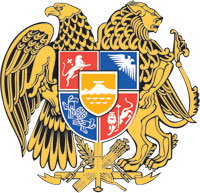 ՀԱՅԱՍՏԱՆԻ  ՀԱՆՐԱՊԵՏՈՒԹՅԱՆ  ԿԱՌԱՎԱՐՈՒԹՅՈՒՆՈ  Ր  Ո  Շ  Ո Ւ  Մ4 մայիսի 2023 թվականի N              - Ն«ՀԱՅԱՍՏԱՆԻ ՀԱՆՐԱՊԵՏՈՒԹՅԱՆ 2023 ԹՎԱԿԱՆԻ ՊԵՏԱԿԱՆ ԲՅՈՒՋԵԻ ՄԱՍԻՆ» ՀԱՅԱՍՏԱՆԻ ՀԱՆՐԱՊԵՏՈՒԹՅԱՆ ՕՐԵՆՔՈՒՄ ԵՎ ՀԱՅԱՍՏԱՆԻ ՀԱՆՐԱՊԵՏՈՒԹՅԱՆ ԿԱՌԱՎԱՐՈՒԹՅԱՆ 2022 ԹՎԱԿԱՆԻ ԴԵԿՏԵՄԲԵՐԻ 29-Ի N 2111-Ն ՈՐՈՇՄԱՆ ՄԵՋ ՓՈՓՈԽՈՒԹՅՈՒՆՆԵՐ ՈՒ ԼՐԱՑՈՒՄՆԵՐ ԵՎ ԳՆՄԱՆ ՊԱՅՄԱՆԱԳՐԵՐՈՒՄ ՓՈՓՈԽՈՒԹՅՈՒՆՆԵՐ ԿԱՏԱՐԵԼՈՒ ԹՈՒՅԼՏՎՈՒԹՅՈՒՆ ՏԱԼՈՒ ՄԱՍԻՆ------------------------------------------------------------------------------------------------------------------Ղեկավարվելով «Նորմատիվ իրավական ակտերի մասին» Հայաստանի Հանրապետության օրենքի 33-րդ և 34-րդ հոդվածներով, «Հայաստանի Հանրապետության բյուջետային համակարգի մասին» Հայաստանի Հանրապետության օրենքի 23-րդ հոդվածի 3-րդ մասով, Հայաստանի Հանրապետության կառավարության 2017 թվականի մայիսի 4-ի N 526-Ն որոշման 1-ին կետով հաստատված կարգի 3-րդ և 57-րդ կետերով` Հայաստանի Հանրապետության կառավարությունը    ո ր ո շ ու մ    է.1. «Հայաստանի Հանրապետության 2023 թվականի պետական բյուջեի մասին» Հայաստանի Հանրապետության օրենքի N 1 հավելվածի N 3 աղյուսակում և Հայաստանի Հանրապետության կառավարության 2022 թվականի դեկտեմբերի 29-ի «Հայաստանի Հանրապետության 2023 թվականի պետական բյուջեի կատարումն ապահովող միջոցառումների մասին» N 2111-Ն որոշման NN 3, 4, 5, 9.1 և 10 հավելվածներում կատարել փոփոխություններ ու լրացումներ` համաձայն NN 1, 2, 3, 4 և 5 հավելվածների:2. Թույլատրել Հայաստանի Հանրապետության տարածքային կառավարման և ենթակառուցվածքների նախարարությանը փոփոխություն կատարել`1) «Եվրոասֆալտ» փակ բաժնետիրական ընկերության հետ 2022 թվականի հոկտեմբերի 12-ին կնքված պետության կարիքների համար կապալային աշխատանքների կատարման N ՏԿԵՆ-ՀԲՄԱՇՁԲ-2022/25Շ-1 պետական գնման պայմանագրում՝ պայմանագրի 3.1.2-րդ ենթակետի պահանջներին համապատասխան պայմանագրով նախատեսված աշխատանքների չկատարված մասի համար սահմանելով նոր ժամկետ՝ 60 օր, աշխատանքների սկիզբը և ավարտը սահմանելով կողմերի միջև կնքվող համաձայնագրով և պայմանագրի 6.2-րդ կետով նախատեսված տույժը կիրառելով համաձայնագրով նախատեսված աշխատանքների կատարման սկզբի օրվանից մինչև աշխատանքները պատվիրատուին հանձնելու օրն ընկած ժամանակահատվածի համար.2) «Ճանշին Տեխնախ» սահմանափակ պատասխանատվությամբ ընկերության հետ 2022 թվականի հուլիսի 22-ին կնքված պետության կարիքների համար կապալային աշխատանքների կատարման N ՏԿԵՆ-ՀԲՄԱՇՁԲ-2022/8Շ պետական գնման պայմանագրում՝ պայմանագրի 3.1.2-րդ կետի պահանջներին համապատասխան պայմանագրով նախատեսված աշխատանքների չկատարված մասի համար սահմանելով նոր ժամկետ՝ 60 օր, աշխատանքների սկիզբը և ավարտը սահմանելով կողմերի միջև կնքվող համաձայնագրով ու պայմանագրի 6.2-րդ կետով նախատեսված տույժը կիրառելով համաձայնագրով նախատեսված աշխատանքների կատարման սկզբի օրվանից մինչև աշխատանքները պատվիրատուին հանձնելու օրն ընկած ժամանակահատվածի համար.3) «Արհովշին» սահմանափակ պատասխանատվությամբ ընկերության հետ 2021 թվականի հոկտեմբերի 13-ին կնքված կապալային աշխատանքների կատարման N ՏԿԵՆ-ՀԲՄԱՇՁԲ-2021/35Շ պետական գնման պայմանագրում՝ պայմանագրի 3.1.2-րդ կետի պահանջներին համապատասխան պայմանագրով նախատեսված աշխատանքների չկատարված մասի համար սահմանելով նոր ժամկետ՝ 60 օր, աշխատանքների սկիզբը և ավարտը սահմանելով կողմերի միջև կնքվող համաձայնագրով ու պայմանագրի 6.2-րդ կետով նախատեսված տույժը կիրառելով համաձայնագրով նախատեսված աշխատանքների կատարման սկզբի օրվանից մինչև աշխատանքները պատվիրատուին հանձնելու օրն ընկած ժամանակահատվածի համար.4) «ԷՆ Շին» սահմանափակ պատասխանատվությամբ ընկերության հետ 2022 թվականի օգոստոսի 29-ին կնքված պետության կարիքների համար կապալային աշխատանքների կատարման N ՏԿԵՆ-ՀԲՄԱՇՁԲ-2022/12Շ պետական գնման պայմանագրում՝ պայմանագրով նախատեսված աշխատանքների չկատարված մասի համար կատարման ժամկետ սահմանելով 2023 թվականին կնքվելիք համաձայնագիրն ուժի մեջ մտնելու օրվանից սկսած 33 օր։3. Սույն որոշումն ուժի մեջ է մտնում պաշտոնական հրապարակմանը հաջորդող օրվանից։ՀԱՅԱՍՏԱՆԻ ՀԱՆՐԱՊԵՏՈՒԹՅԱՆ                           ՎԱՐՉԱՊԵՏ			                                Ն. ՓԱՇԻՆՅԱՆ   ԵրևանՀավելված N 1   ՀՀ կառավարության 2023 թվականի	       												     մայիսի 4-ի  N            - Ն  որոշմանՀԱՅԱՍՏԱՆԻ  ՀԱՆՐԱՊԵՏՈՒԹՅԱՆ  ՎԱՐՉԱՊԵՏԻ ԱՇԽԱՏԱԿԱԶՄԻ   		   ՂԵԿԱՎԱՐ	                                                      				Ա. ՀԱՐՈՒԹՅՈՒՆՅԱՆՀավելված N 2   ՀՀ կառավարության 2023 թվականի	       												     մայիսի 4-ի N            - Ն  որոշմանՀԱՅԱՍՏԱՆԻ  ՀԱՆՐԱՊԵՏՈՒԹՅԱՆ  ՎԱՐՉԱՊԵՏԻ ԱՇԽԱՏԱԿԱԶՄԻ   		   ՂԵԿԱՎԱՐ	                                                      				Ա. ՀԱՐՈՒԹՅՈՒՆՅԱՆՀավելված N 3   ՀՀ կառավարության 2023 թվականի	       												      մայիսի 4-ի N            - Ն  որոշմանՀԱՅԱՍՏԱՆԻ ՀԱՆՐԱՊԵՏՈՒԹՅԱՆ ԿԱՌԱՎԱՐՈՒԹՅԱՆ 2022 ԹՎԱԿԱՆԻ ԴԵԿՏԵՄԲԵՐԻ 29-Ի N 2111-Ն ՈՐՈՇՄԱՆ N 5 ՀԱՎԵԼՎԱԾԻ N 2 ԱՂՅՈՒՍԱԿՈՒՄ ԿԱՏԱՐՎՈՂ ՓՈՓՈԽՈՒԹՅՈՒՆՆԵՐԸ ԵՎ ԼՐԱՑՈՒՄՆԵՐԸՀԱՅԱՍՏԱՆԻ  ՀԱՆՐԱՊԵՏՈՒԹՅԱՆ  ՎԱՐՉԱՊԵՏԻ ԱՇԽԱՏԱԿԱԶՄԻ   		   ՂԵԿԱՎԱՐ	                                                      				Ա. ՀԱՐՈՒԹՅՈՒՆՅԱՆՀավելված N 4   ՀՀ կառավարության 2023 թվականի	       												     մայիսի 4-ի N            - Ն  որոշմանՀԱՅԱՍՏԱՆԻ  ՀԱՆՐԱՊԵՏՈՒԹՅԱՆ  ՎԱՐՉԱՊԵՏԻ ԱՇԽԱՏԱԿԱԶՄԻ   		   ՂԵԿԱՎԱՐ	                                                      				Ա. ՀԱՐՈՒԹՅՈՒՆՅԱՆՀավելված N 5   ՀՀ կառավարության 2023 թվականի	       												    մայիսի 4-ի N           - Ն  որոշմանՀԱՅԱՍՏԱՆԻ  ՀԱՆՐԱՊԵՏՈՒԹՅԱՆ  ՎԱՐՉԱՊԵՏԻ ԱՇԽԱՏԱԿԱԶՄԻ   		   ՂԵԿԱՎԱՐ	                                                      				Ա. ՀԱՐՈՒԹՅՈՒՆՅԱՆ«ՀԱՅԱՍՏԱՆԻ ՀԱՆՐԱՊԵՏՈՒԹՅԱՆ 2023 ԹՎԱԿԱՆԻ ՊԵՏԱԿԱՆ ԲՅՈՒՋԵԻ ՄԱՍԻՆ» ՀԱՅԱՍՏԱՆԻ ՀԱՆՐԱՊԵՏՈՒԹՅԱՆ ՕՐԵՆՔԻ N 1 ՀԱՎԵԼՎԱԾԻ N 3 ԱՂՅՈՒՍԱԿՈՒՄ ԿԱՏԱՐՎՈՂ ՓՈՓՈԽՈՒԹՅՈՒՆՆԵՐԸ ԵՎ ԼՐԱՑՈՒՄՆԵՐԸ«ՀԱՅԱՍՏԱՆԻ ՀԱՆՐԱՊԵՏՈՒԹՅԱՆ 2023 ԹՎԱԿԱՆԻ ՊԵՏԱԿԱՆ ԲՅՈՒՋԵԻ ՄԱՍԻՆ» ՀԱՅԱՍՏԱՆԻ ՀԱՆՐԱՊԵՏՈՒԹՅԱՆ ՕՐԵՆՔԻ N 1 ՀԱՎԵԼՎԱԾԻ N 3 ԱՂՅՈՒՍԱԿՈՒՄ ԿԱՏԱՐՎՈՂ ՓՈՓՈԽՈՒԹՅՈՒՆՆԵՐԸ ԵՎ ԼՐԱՑՈՒՄՆԵՐԸ«ՀԱՅԱՍՏԱՆԻ ՀԱՆՐԱՊԵՏՈՒԹՅԱՆ 2023 ԹՎԱԿԱՆԻ ՊԵՏԱԿԱՆ ԲՅՈՒՋԵԻ ՄԱՍԻՆ» ՀԱՅԱՍՏԱՆԻ ՀԱՆՐԱՊԵՏՈՒԹՅԱՆ ՕՐԵՆՔԻ N 1 ՀԱՎԵԼՎԱԾԻ N 3 ԱՂՅՈՒՍԱԿՈՒՄ ԿԱՏԱՐՎՈՂ ՓՈՓՈԽՈՒԹՅՈՒՆՆԵՐԸ ԵՎ ԼՐԱՑՈՒՄՆԵՐԸ«ՀԱՅԱՍՏԱՆԻ ՀԱՆՐԱՊԵՏՈՒԹՅԱՆ 2023 ԹՎԱԿԱՆԻ ՊԵՏԱԿԱՆ ԲՅՈՒՋԵԻ ՄԱՍԻՆ» ՀԱՅԱՍՏԱՆԻ ՀԱՆՐԱՊԵՏՈՒԹՅԱՆ ՕՐԵՆՔԻ N 1 ՀԱՎԵԼՎԱԾԻ N 3 ԱՂՅՈՒՍԱԿՈՒՄ ԿԱՏԱՐՎՈՂ ՓՈՓՈԽՈՒԹՅՈՒՆՆԵՐԸ ԵՎ ԼՐԱՑՈՒՄՆԵՐԸ«ՀԱՅԱՍՏԱՆԻ ՀԱՆՐԱՊԵՏՈՒԹՅԱՆ 2023 ԹՎԱԿԱՆԻ ՊԵՏԱԿԱՆ ԲՅՈՒՋԵԻ ՄԱՍԻՆ» ՀԱՅԱՍՏԱՆԻ ՀԱՆՐԱՊԵՏՈՒԹՅԱՆ ՕՐԵՆՔԻ N 1 ՀԱՎԵԼՎԱԾԻ N 3 ԱՂՅՈՒՍԱԿՈՒՄ ԿԱՏԱՐՎՈՂ ՓՈՓՈԽՈՒԹՅՈՒՆՆԵՐԸ ԵՎ ԼՐԱՑՈՒՄՆԵՐԸ«ՀԱՅԱՍՏԱՆԻ ՀԱՆՐԱՊԵՏՈՒԹՅԱՆ 2023 ԹՎԱԿԱՆԻ ՊԵՏԱԿԱՆ ԲՅՈՒՋԵԻ ՄԱՍԻՆ» ՀԱՅԱՍՏԱՆԻ ՀԱՆՐԱՊԵՏՈՒԹՅԱՆ ՕՐԵՆՔԻ N 1 ՀԱՎԵԼՎԱԾԻ N 3 ԱՂՅՈՒՍԱԿՈՒՄ ԿԱՏԱՐՎՈՂ ՓՈՓՈԽՈՒԹՅՈՒՆՆԵՐԸ ԵՎ ԼՐԱՑՈՒՄՆԵՐԸ«ՀԱՅԱՍՏԱՆԻ ՀԱՆՐԱՊԵՏՈՒԹՅԱՆ 2023 ԹՎԱԿԱՆԻ ՊԵՏԱԿԱՆ ԲՅՈՒՋԵԻ ՄԱՍԻՆ» ՀԱՅԱՍՏԱՆԻ ՀԱՆՐԱՊԵՏՈՒԹՅԱՆ ՕՐԵՆՔԻ N 1 ՀԱՎԵԼՎԱԾԻ N 3 ԱՂՅՈՒՍԱԿՈՒՄ ԿԱՏԱՐՎՈՂ ՓՈՓՈԽՈՒԹՅՈՒՆՆԵՐԸ ԵՎ ԼՐԱՑՈՒՄՆԵՐԸ«ՀԱՅԱՍՏԱՆԻ ՀԱՆՐԱՊԵՏՈՒԹՅԱՆ 2023 ԹՎԱԿԱՆԻ ՊԵՏԱԿԱՆ ԲՅՈՒՋԵԻ ՄԱՍԻՆ» ՀԱՅԱՍՏԱՆԻ ՀԱՆՐԱՊԵՏՈՒԹՅԱՆ ՕՐԵՆՔԻ N 1 ՀԱՎԵԼՎԱԾԻ N 3 ԱՂՅՈՒՍԱԿՈՒՄ ԿԱՏԱՐՎՈՂ ՓՈՓՈԽՈՒԹՅՈՒՆՆԵՐԸ ԵՎ ԼՐԱՑՈՒՄՆԵՐԸ(հազ. դրամ)(հազ. դրամ)Ծրագրային դասիչըԾրագրային դասիչըԲյուջետային գլխավոր կարգադրիչների, ծրագրերի, միջոցառումների և ուղղությունների անվանումներըՑուցանիշների փոփոխությունը 
(ավելացումները նշված են դրական նշանով, իսկ նվազեցումները` փակագծերում)Ցուցանիշների փոփոխությունը 
(ավելացումները նշված են դրական նշանով, իսկ նվազեցումները` փակագծերում)Ցուցանիշների փոփոխությունը 
(ավելացումները նշված են դրական նշանով, իսկ նվազեցումները` փակագծերում)Ցուցանիշների փոփոխությունը 
(ավելացումները նշված են դրական նշանով, իսկ նվազեցումները` փակագծերում)Ցուցանիշների փոփոխությունը 
(ավելացումները նշված են դրական նշանով, իսկ նվազեցումները` փակագծերում)Ծրագրային դասիչըԾրագրային դասիչըԲյուջետային գլխավոր կարգադրիչների, ծրագրերի, միջոցառումների և ուղղությունների անվանումներըընդամենըայդ թվում՝այդ թվում՝այդ թվում՝այդ թվում՝ծրագիրըմիջոցառումըԲյուջետային գլխավոր կարգադրիչների, ծրագրերի, միջոցառումների և ուղղությունների անվանումներըընդամենըկառուցման
աշխատանքներվերակառուցման,
վերանորոգման և
վերականգնման
աշխատանքներնախագծահե-
տազոտական,
գեոդեզիա-
քարտեզագրա-
կան աշխա-
տանքներոչ
ֆինանսա-կան այլ ակտիվների
ձեռքբերումԸՆԴԱՄԵՆԸ -----այդ թվում՝ ՀՀ ՏԱՐԱԾՔԱՅԻՆ ԿԱՌԱՎԱՐՄԱՆ ԵՎ ԵՆԹԱԿԱՌՈՒՑՎԱԾՔՆԵՐԻ ՆԱԽԱՐԱՐՈՒԹՅՈՒՆ-----այդ թվում`104921020Միջպետական և հանրապետական նշանակության ավտոճանապարհների միջին նորոգում(382,103.3)-(382,103.3)--104921020Միջպետական և հանրապետական նշանակության ավտոճանապարհների միջին նորոգում382,103.3-382,103.3--այդ թվում`1Միջպետական նշանակության ավտոճանապարհներ, այդ թվում՝293,679.6-293,679.6--Մ-12 Գորիս-Արցախի Հանրապետության սահման միջպետական նշանակության ավտոճանապարհի կմ4+000-կմ20+850 հատվածի միջին նորոգում46,886.7-46,886.7--Մ-4 Երևան-Սևան-Իջևան-Ադրբեջանի
Հանրապետության սահման միջպետական նշանակության ավտոճանապարհի կմ74+226- կմ80+702 հատվածի միջին նորոգում84,799.5-84,799.5--Մ-3 Թուրքիայի Հանրապետության սահման-Մարգարա-Վանաձոր-Տաշիր-Վրաստանի սահման կմ27+000- կմ35+535 հատվածի միջին նորոգում137,243.4-137,243.4--Մ-3 Թուրքիայի Հանրապետության սահման-Մարգարա-Վանաձոր-Տաշիր-Վրաստանի սահման կմ141+000- կմ154+000 հատվածի միջին նորոգում24,750.0-24,750.0--2Հանրապետական նշանակության ավտոճանապարհներ, այդ թվում՝88,423.7-88,423.7--Հ-75 /Մ-9/-Իսահակյան-/Մ-7/ (Գյումրի)
 կմ0+000-կմ15+900 և կմ21+932-կմ23+250 հատվածների միջին նորոգում51,972.1-51,972.1--Հ-43 /Մ-2 /-Գնդեվազ-Ջերմուկ- Արցախի սահման հանրապետական նշանակության ավտոճանապարհի կմ0+000-կմ23+754 հատվածի միջին նորոգում36,451.6-36,451.6--ՀԱՅԱՍՏԱՆԻ ՀԱՆՐԱՊԵՏՈՒԹՅԱՆ ԿԱՌԱՎԱՐՈՒԹՅԱՆ 2022 ԹՎԱԿԱՆԻ ԴԵԿՏԵՄԲԵՐԻ 29-Ի N 2111-Ն ՈՐՈՇՄԱՆ NN 3 ԵՎ 4 ՀԱՎԵԼՎԱԾՆԵՐՈՒՄ ԿԱՏԱՐՎՈՂ ՓՈՓՈԽՈՒԹՅՈՒՆՆԵՐԸ ԵՎ ԼՐԱՑՈՒՄՆԵՐԸՀԱՅԱՍՏԱՆԻ ՀԱՆՐԱՊԵՏՈՒԹՅԱՆ ԿԱՌԱՎԱՐՈՒԹՅԱՆ 2022 ԹՎԱԿԱՆԻ ԴԵԿՏԵՄԲԵՐԻ 29-Ի N 2111-Ն ՈՐՈՇՄԱՆ NN 3 ԵՎ 4 ՀԱՎԵԼՎԱԾՆԵՐՈՒՄ ԿԱՏԱՐՎՈՂ ՓՈՓՈԽՈՒԹՅՈՒՆՆԵՐԸ ԵՎ ԼՐԱՑՈՒՄՆԵՐԸՀԱՅԱՍՏԱՆԻ ՀԱՆՐԱՊԵՏՈՒԹՅԱՆ ԿԱՌԱՎԱՐՈՒԹՅԱՆ 2022 ԹՎԱԿԱՆԻ ԴԵԿՏԵՄԲԵՐԻ 29-Ի N 2111-Ն ՈՐՈՇՄԱՆ NN 3 ԵՎ 4 ՀԱՎԵԼՎԱԾՆԵՐՈՒՄ ԿԱՏԱՐՎՈՂ ՓՈՓՈԽՈՒԹՅՈՒՆՆԵՐԸ ԵՎ ԼՐԱՑՈՒՄՆԵՐԸՀԱՅԱՍՏԱՆԻ ՀԱՆՐԱՊԵՏՈՒԹՅԱՆ ԿԱՌԱՎԱՐՈՒԹՅԱՆ 2022 ԹՎԱԿԱՆԻ ԴԵԿՏԵՄԲԵՐԻ 29-Ի N 2111-Ն ՈՐՈՇՄԱՆ NN 3 ԵՎ 4 ՀԱՎԵԼՎԱԾՆԵՐՈՒՄ ԿԱՏԱՐՎՈՂ ՓՈՓՈԽՈՒԹՅՈՒՆՆԵՐԸ ԵՎ ԼՐԱՑՈՒՄՆԵՐԸՀԱՅԱՍՏԱՆԻ ՀԱՆՐԱՊԵՏՈՒԹՅԱՆ ԿԱՌԱՎԱՐՈՒԹՅԱՆ 2022 ԹՎԱԿԱՆԻ ԴԵԿՏԵՄԲԵՐԻ 29-Ի N 2111-Ն ՈՐՈՇՄԱՆ NN 3 ԵՎ 4 ՀԱՎԵԼՎԱԾՆԵՐՈՒՄ ԿԱՏԱՐՎՈՂ ՓՈՓՈԽՈՒԹՅՈՒՆՆԵՐԸ ԵՎ ԼՐԱՑՈՒՄՆԵՐԸՀԱՅԱՍՏԱՆԻ ՀԱՆՐԱՊԵՏՈՒԹՅԱՆ ԿԱՌԱՎԱՐՈՒԹՅԱՆ 2022 ԹՎԱԿԱՆԻ ԴԵԿՏԵՄԲԵՐԻ 29-Ի N 2111-Ն ՈՐՈՇՄԱՆ NN 3 ԵՎ 4 ՀԱՎԵԼՎԱԾՆԵՐՈՒՄ ԿԱՏԱՐՎՈՂ ՓՈՓՈԽՈՒԹՅՈՒՆՆԵՐԸ ԵՎ ԼՐԱՑՈՒՄՆԵՐԸՀԱՅԱՍՏԱՆԻ ՀԱՆՐԱՊԵՏՈՒԹՅԱՆ ԿԱՌԱՎԱՐՈՒԹՅԱՆ 2022 ԹՎԱԿԱՆԻ ԴԵԿՏԵՄԲԵՐԻ 29-Ի N 2111-Ն ՈՐՈՇՄԱՆ NN 3 ԵՎ 4 ՀԱՎԵԼՎԱԾՆԵՐՈՒՄ ԿԱՏԱՐՎՈՂ ՓՈՓՈԽՈՒԹՅՈՒՆՆԵՐԸ ԵՎ ԼՐԱՑՈՒՄՆԵՐԸՀԱՅԱՍՏԱՆԻ ՀԱՆՐԱՊԵՏՈՒԹՅԱՆ ԿԱՌԱՎԱՐՈՒԹՅԱՆ 2022 ԹՎԱԿԱՆԻ ԴԵԿՏԵՄԲԵՐԻ 29-Ի N 2111-Ն ՈՐՈՇՄԱՆ NN 3 ԵՎ 4 ՀԱՎԵԼՎԱԾՆԵՐՈՒՄ ԿԱՏԱՐՎՈՂ ՓՈՓՈԽՈՒԹՅՈՒՆՆԵՐԸ ԵՎ ԼՐԱՑՈՒՄՆԵՐԸՀԱՅԱՍՏԱՆԻ ՀԱՆՐԱՊԵՏՈՒԹՅԱՆ ԿԱՌԱՎԱՐՈՒԹՅԱՆ 2022 ԹՎԱԿԱՆԻ ԴԵԿՏԵՄԲԵՐԻ 29-Ի N 2111-Ն ՈՐՈՇՄԱՆ NN 3 ԵՎ 4 ՀԱՎԵԼՎԱԾՆԵՐՈՒՄ ԿԱՏԱՐՎՈՂ ՓՈՓՈԽՈՒԹՅՈՒՆՆԵՐԸ ԵՎ ԼՐԱՑՈՒՄՆԵՐԸ(հազ. դրամ)(հազ. դրամ) Գործառական դասիչը Գործառական դասիչը Գործառական դասիչը Ծրագրային դասիչը Ծրագրային դասիչը Բյուջետային հատկացումների գլխավոր կարգադրիչների, ծրագրերի, միջոցառումների և միջոցառումները կատարող պետական մարմինների անվանումներըՑուցանիշների փոփոխությունը (ավելացումները նշված են դրական նշանով, իսկ նվազեցումները` փակագծերում)Ցուցանիշների փոփոխությունը (ավելացումները նշված են դրական նշանով, իսկ նվազեցումները` փակագծերում)Ցուցանիշների փոփոխությունը (ավելացումները նշված են դրական նշանով, իսկ նվազեցումները` փակագծերում)բաժինըխումբըդասըծրագիրըմիջոցառումը Բյուջետային հատկացումների գլխավոր կարգադրիչների, ծրագրերի, միջոցառումների և միջոցառումները կատարող պետական մարմինների անվանումներըառաջին կիսամյակինն ամիստարի ԸՆԴԱՄԵՆԸ---այդ թվում՝ՀՀ տարածքային կառավարման և ենթակառուցվածքների նախարարություն --- 04 ՏՆՏԵՍԱԿԱՆ ՀԱՐԱԲԵՐՈՒԹՅՈՒՆՆԵՐ--- այդ թվում` 05 Տրանսպորտ--- այդ թվում` 01 Ճանապարհային տրանսպորտ--- այդ թվում` ՀՀ տարածքային կառավարման և ենթակառուցվածքների նախարարություն--- այդ թվում` 1049 Ճանապարհային ցանցի բարելավում--- այդ թվում` 21020 Միջպետական և հանրապետական նշանակության ավտոճանապարհների միջին նորոգում--- այդ թվում` ըստ կատարողների ՀՀ կառավարություն(200,000.0)(382,103.3)(382,103.3) այդ թվում` բյուջետային ծախսերի տնտեսագիտական դասակարգման հոդվածներ ԸՆԴԱՄԵՆԸ՝ ԾԱԽՍԵՐ(200,000.0)(382,103.3)(382,103.3) ՈՉ ՖԻՆԱՆՍԱԿԱՆ ԱԿՏԻՎՆԵՐԻ ԳԾՈՎ ԾԱԽՍԵՐ(200,000.0)(382,103.3)(382,103.3) ՀԻՄՆԱԿԱՆ ՄԻՋՈՑՆԵՐ(200,000.0)(382,103.3)(382,103.3) ՇԵՆՔԵՐ ԵՎ ՇԻՆՈՒԹՅՈՒՆՆԵՐ(200,000.0)(382,103.3)(382,103.3) - Շենքերի և շինությունների կապիտալ վերանորոգում(200,000.0)(382,103.3)(382,103.3)ՀՀ տարածքային կառավարման և ենթակառուցվածքների նախարարություն 200,000.0382,103.3382,103.3 այդ թվում` բյուջետային ծախսերի տնտեսագիտական դասակարգման հոդվածներ ԸՆԴԱՄԵՆԸ՝ ԾԱԽՍԵՐ200,000.0382,103.3382,103.3 ՈՉ ՖԻՆԱՆՍԱԿԱՆ ԱԿՏԻՎՆԵՐԻ ԳԾՈՎ ԾԱԽՍԵՐ200,000.0382,103.3382,103.3 ՀԻՄՆԱԿԱՆ ՄԻՋՈՑՆԵՐ200,000.0382,103.3382,103.3 ՇԵՆՔԵՐ ԵՎ ՇԻՆՈՒԹՅՈՒՆՆԵՐ200,000.0382,103.3382,103.3 - Շենքերի և շինությունների կապիտալ վերանորոգում200,000.0382,103.3382,103.3(հազ. դրամ)(հազ. դրամ)Ծրագրային դասիչըԾրագրային դասիչըՀատկացումների տրամադրման նպատակները և բյուջետային գլխավոր կարգադրիչների, ծրագրերի, միջոցառումների և կատարող պետական մարմնի անվանումներըՑուցանիշների փոփոխությունը (ավելացումները նշված են դրական նշանով, իսկ նվազեցումները` փակագծերում)Ցուցանիշների փոփոխությունը (ավելացումները նշված են դրական նշանով, իսկ նվազեցումները` փակագծերում)Ցուցանիշների փոփոխությունը (ավելացումները նշված են դրական նշանով, իսկ նվազեցումները` փակագծերում)ծրագիրըմիջոցառումըՀատկացումների տրամադրման նպատակները և բյուջետային գլխավոր կարգադրիչների, ծրագրերի, միջոցառումների և կատարող պետական մարմնի անվանումներըառաջին կիսամյակինն ամիստարիԸՆԴԱՄԵՆԸ ---այդ թվում՝ ՀՀ ՏԱՐԱԾՔԱՅԻՆ ԿԱՌԱՎԱՐՄԱՆ ԵՎ ԵՆԹԱԿԱՌՈՒՑՎԱԾՔՆԵՐԻ ՆԱԽԱՐԱՐՈՒԹՅՈՒՆ---այդ թվում`104921020Միջպետական և հանրապետական նշանակության ավտոճանապարհների միջին նորոգում---այդ թվում` ըստ կատարողներիՀՀ կառավարություն(200,000.0)(382,103.3)(382,103.3)ՀՀ տարածքային կառավարման և ենթակառուցվածքների նախարարություն200,000.0382,103.3382,103.3այդ թվում՝ ըստ ուղղությունների1Միջպետական նշանակության ավտոճանապարհներ, այդ թվում՝111,576.3293,679.6293,679.6Մ-12 Գորիս-Արցախի Հանրապետության սահման միջպետական նշանակության ավտոճանապարհի կմ4+000-կմ20+850 հատվածի միջին նորոգում-46,886.746,886.7Մ-4 Երևան-Սևան-Իջևան-Ադրբեջանի Հանրապետության սահման միջպետական նշանակության ավտոճանապարհի կմ74+226-կմ80+702 հատվածի միջին նորոգում-84,799.584,799.5Մ-3 Թուրքիայի Հանրապետության սահման-Մարգարա-Վանաձոր-Տաշիր-Վրաստանի սահման կմ27+000-կմ35+535 հատվածի միջին նորոգում111,576.3137,243.4137,243.4Մ-3 Թուրքիայի Հանրապետության սահման-Մարգարա-Վանաձոր-Տաշիր-Վրաստանի սահման կմ141+000-կմ154+000 հատվածի միջին նորոգում-24,750.024,750.02Հանրապետական նշանակության ավտոճանապարհներ, այդ թվում՝88,423.788,423.788,423.7Հ-75 /Մ-9/-Իսահակյան-/Մ-7/ (Գյումրի) կմ0+000-կմ15+900 և կմ21+932-կմ23+250 հատվածների միջին նորոգում51,972.151,972.151,972.1Հ-43 /Մ-2 /-Գնդեվազ-Ջերմուկ-Արցախի սահման հանրապետական նշանակության ավտոճանապարհի կմ0+000-կմ23+754 հատվածի միջին նորոգում36,451.636,451.636,451.6ՀԱՅԱՍՏԱՆԻ ՀԱՆՐԱՊԵՏՈՒԹՅԱՆ ԿԱՌԱՎԱՐՈՒԹՅԱՆ 2022 ԹՎԱԿԱՆԻ ԴԵԿՏԵՄԲԵՐԻ 29-Ի N 2111-Ն ՈՐՈՇՄԱՆ N 9.1 ՀԱՎԵԼՎԱԾԻ NN 9.1.7 ԵՎ 9.1.58 ԱՂՅՈՒՍԱԿՆԵՐՈՒՄ ԿԱՏԱՐՎՈՂ ՓՈՓՈԽՈՒԹՅՈՒՆՆԵՐԸ ԵՎ ԼՐԱՑՈՒՄՆԵՐԸ  ՀԱՅԱՍՏԱՆԻ ՀԱՆՐԱՊԵՏՈՒԹՅԱՆ ԿԱՌԱՎԱՐՈՒԹՅԱՆ 2022 ԹՎԱԿԱՆԻ ԴԵԿՏԵՄԲԵՐԻ 29-Ի N 2111-Ն ՈՐՈՇՄԱՆ N 9.1 ՀԱՎԵԼՎԱԾԻ NN 9.1.7 ԵՎ 9.1.58 ԱՂՅՈՒՍԱԿՆԵՐՈՒՄ ԿԱՏԱՐՎՈՂ ՓՈՓՈԽՈՒԹՅՈՒՆՆԵՐԸ ԵՎ ԼՐԱՑՈՒՄՆԵՐԸ  ՀԱՅԱՍՏԱՆԻ ՀԱՆՐԱՊԵՏՈՒԹՅԱՆ ԿԱՌԱՎԱՐՈՒԹՅԱՆ 2022 ԹՎԱԿԱՆԻ ԴԵԿՏԵՄԲԵՐԻ 29-Ի N 2111-Ն ՈՐՈՇՄԱՆ N 9.1 ՀԱՎԵԼՎԱԾԻ NN 9.1.7 ԵՎ 9.1.58 ԱՂՅՈՒՍԱԿՆԵՐՈՒՄ ԿԱՏԱՐՎՈՂ ՓՈՓՈԽՈՒԹՅՈՒՆՆԵՐԸ ԵՎ ԼՐԱՑՈՒՄՆԵՐԸ  ՀԱՅԱՍՏԱՆԻ ՀԱՆՐԱՊԵՏՈՒԹՅԱՆ ԿԱՌԱՎԱՐՈՒԹՅԱՆ 2022 ԹՎԱԿԱՆԻ ԴԵԿՏԵՄԲԵՐԻ 29-Ի N 2111-Ն ՈՐՈՇՄԱՆ N 9.1 ՀԱՎԵԼՎԱԾԻ NN 9.1.7 ԵՎ 9.1.58 ԱՂՅՈՒՍԱԿՆԵՐՈՒՄ ԿԱՏԱՐՎՈՂ ՓՈՓՈԽՈՒԹՅՈՒՆՆԵՐԸ ԵՎ ԼՐԱՑՈՒՄՆԵՐԸ  ՀԱՅԱՍՏԱՆԻ ՀԱՆՐԱՊԵՏՈՒԹՅԱՆ ԿԱՌԱՎԱՐՈՒԹՅԱՆ 2022 ԹՎԱԿԱՆԻ ԴԵԿՏԵՄԲԵՐԻ 29-Ի N 2111-Ն ՈՐՈՇՄԱՆ N 9.1 ՀԱՎԵԼՎԱԾԻ NN 9.1.7 ԵՎ 9.1.58 ԱՂՅՈՒՍԱԿՆԵՐՈՒՄ ԿԱՏԱՐՎՈՂ ՓՈՓՈԽՈՒԹՅՈՒՆՆԵՐԸ ԵՎ ԼՐԱՑՈՒՄՆԵՐԸ  Աղյուսակ N 9.1.7Աղյուսակ N 9.1.7ՀՀ տարածքային կառավարման և ենթակառուցվածքների նախարարություն ՀՀ տարածքային կառավարման և ենթակառուցվածքների նախարարություն ՀՀ տարածքային կառավարման և ենթակառուցվածքների նախարարություն ՀՀ տարածքային կառավարման և ենթակառուցվածքների նախարարություն ՀՀ տարածքային կառավարման և ենթակառուցվածքների նախարարություն  ՄԱՍ 1. ՊԵՏԱԿԱՆ ՄԱՐՄՆԻ ԳԾՈՎ ԱՐԴՅՈՒՆՔԱՅԻՆ (ԿԱՏԱՐՈՂԱԿԱՆ) ՑՈՒՑԱՆԻՇՆԵՐԸ  ՄԱՍ 1. ՊԵՏԱԿԱՆ ՄԱՐՄՆԻ ԳԾՈՎ ԱՐԴՅՈՒՆՔԱՅԻՆ (ԿԱՏԱՐՈՂԱԿԱՆ) ՑՈՒՑԱՆԻՇՆԵՐԸ  ՄԱՍ 1. ՊԵՏԱԿԱՆ ՄԱՐՄՆԻ ԳԾՈՎ ԱՐԴՅՈՒՆՔԱՅԻՆ (ԿԱՏԱՐՈՂԱԿԱՆ) ՑՈՒՑԱՆԻՇՆԵՐԸ  ՄԱՍ 1. ՊԵՏԱԿԱՆ ՄԱՐՄՆԻ ԳԾՈՎ ԱՐԴՅՈՒՆՔԱՅԻՆ (ԿԱՏԱՐՈՂԱԿԱՆ) ՑՈՒՑԱՆԻՇՆԵՐԸ  ՄԱՍ 1. ՊԵՏԱԿԱՆ ՄԱՐՄՆԻ ԳԾՈՎ ԱՐԴՅՈՒՆՔԱՅԻՆ (ԿԱՏԱՐՈՂԱԿԱՆ) ՑՈՒՑԱՆԻՇՆԵՐԸ  Ծրագրի դասիչը  Ծրագրի անվանումը 1049 Ճանապարհային ցանցի բարելավում Ծրագրի միջոցառումները  Ծրագրի դասիչը  1049  Ցուցանիշների փոփոխությունը (ավելացումները նշված են դրական նշանով)  Ցուցանիշների փոփոխությունը (ավելացումները նշված են դրական նշանով)  Ցուցանիշների փոփոխությունը (ավելացումները նշված են դրական նշանով)  Միջոցառման դասիչը  21020  առաջին կիսամյակ  ինն ամիս  տարի  Միջոցառման անվանումը  Միջպետական և հանրապետական նշանակության ավտոճանապարհների միջին նորոգում  Նկարագրությունը  Միջպետական և հանրապետական նշանակության ավտոճանապարհների պատվածքի մաշված վերին շերտի վերականգնում և շինարարական նորմերով նախատեսված սկզբնական որակական ցուցանիշների ապահովում  Միջոցառման տեսակը  Հանրության կողմից անմիջականորեն օգտագործվող ակտիվների հետ կապված միջոցառումներ  Միջոցառումն իրականացնողի անվանումը  ՀՀ տարածքային կառավարման և ենթակառուցվածքների նախարարություն, մրցութային կարգով ընտրված կազմակերպություններ Արդյունքի չափորոշիչներԱրդյունքի չափորոշիչներ Միջին նորոգման ենթակա ճանապարհների երկարությունը, կիլոմետր  Միջին նորոգման ենթակա ճանապարհների երկարությունը, կիլոմետր -8.18.1 Աշխատանքների ավարտվածության աստիճան, %  Աշխատանքների ավարտվածության աստիճան, % --94 Միջոցառման վրա կատարվող ծախսը (հազ. դրամ)  Միջոցառման վրա կատարվող ծախսը (հազ. դրամ) 200,000.0382,103.3382,103.3Աղյուսակ N 9.1.58Աղյուսակ N 9.1.58ՀՀ կառավարությունՄԱՍ 1. ՊԵՏԱԿԱՆ ՄԱՐՄՆԻ ԳԾՈՎ ԱՐԴՅՈՒՆՔԱՅԻՆ (ԿԱՏԱՐՈՂԱԿԱՆ) ՑՈՒՑԱՆԻՇՆԵՐԸՄԱՍ 1. ՊԵՏԱԿԱՆ ՄԱՐՄՆԻ ԳԾՈՎ ԱՐԴՅՈՒՆՔԱՅԻՆ (ԿԱՏԱՐՈՂԱԿԱՆ) ՑՈՒՑԱՆԻՇՆԵՐԸՄԱՍ 1. ՊԵՏԱԿԱՆ ՄԱՐՄՆԻ ԳԾՈՎ ԱՐԴՅՈՒՆՔԱՅԻՆ (ԿԱՏԱՐՈՂԱԿԱՆ) ՑՈՒՑԱՆԻՇՆԵՐԸՄԱՍ 1. ՊԵՏԱԿԱՆ ՄԱՐՄՆԻ ԳԾՈՎ ԱՐԴՅՈՒՆՔԱՅԻՆ (ԿԱՏԱՐՈՂԱԿԱՆ) ՑՈՒՑԱՆԻՇՆԵՐԸՄԱՍ 1. ՊԵՏԱԿԱՆ ՄԱՐՄՆԻ ԳԾՈՎ ԱՐԴՅՈՒՆՔԱՅԻՆ (ԿԱՏԱՐՈՂԱԿԱՆ) ՑՈՒՑԱՆԻՇՆԵՐԸԾրագրի դասիչըԾրագրի անվանումը1049 Ճանապարհային ցանցի բարելավումԾրագրի միջոցառումները Ծրագրի դասիչը 1049  Ցուցանիշների փոփոխությունը (նվազեցումները նշված են փակագծերում)  Ցուցանիշների փոփոխությունը (նվազեցումները նշված են փակագծերում)  Ցուցանիշների փոփոխությունը (նվազեցումները նշված են փակագծերում)  Միջոցառման դասիչը  21020  առաջին կիսամյակ  ինն ամիս  տարի  Միջոցառման անվանումը  Միջպետական և հանրապետական նշանակության ավտոճանապարհների միջին նորոգում  Նկարագրությունը  Միջպետական և հանրապետական նշանակության ավտոճանապարհների պատվածքի մաշված վերին շերտի վերականգնում և շինարարական նորմերով նախատեսված սկզբնական որակական ցուցանիշների ապահովում  Միջոցառման տեսակը  Հանրության կողմից անմիջականորեն օգտագործվող ակտիվների հետ կապված միջոցառումներ  Միջոցառումն իրականացնողի անվանումը  ՀՀ տարածքային կառավարման և ենթակառուցվածքների նախարարություն, մրցութային կարգով ընտրված կազմակերպություններ Արդյունքի չափորոշիչներ Միջին նորոգման ենթակա ճանապարհների երկարությունը, կիլոմետր  Միջին նորոգման ենթակա ճանապարհների երկարությունը, կիլոմետր -(8.1)(8.1) Աշխատանքների ավարտվածության աստիճան, %  Աշխատանքների ավարտվածության աստիճան, % --(94.0)Միջոցառման վրա կատարվող ծախսը (հազ. դրամ)Միջոցառման վրա կատարվող ծախսը (հազ. դրամ)(200,000.0)(382,103.3)(382,103.3)ՀԱՅԱՍՏԱՆԻ ՀԱՆՐԱՊԵՏՈՒԹՅԱՆ ԿԱՌԱՎԱՐՈՒԹՅԱՆ 2022 ԹՎԱԿԱՆԻ ԴԵԿՏԵՄԲԵՐԻ 29-Ի N 2111-Ն ՈՐՈՇՄԱՆ N 10 ՀԱՎԵԼՎԱԾՈՒՄ ԿԱՏԱՐՎՈՂ ԼՐԱՑՈՒՄՆԵՐԸՀԱՅԱՍՏԱՆԻ ՀԱՆՐԱՊԵՏՈՒԹՅԱՆ ԿԱՌԱՎԱՐՈՒԹՅԱՆ 2022 ԹՎԱԿԱՆԻ ԴԵԿՏԵՄԲԵՐԻ 29-Ի N 2111-Ն ՈՐՈՇՄԱՆ N 10 ՀԱՎԵԼՎԱԾՈՒՄ ԿԱՏԱՐՎՈՂ ԼՐԱՑՈՒՄՆԵՐԸՀԱՅԱՍՏԱՆԻ ՀԱՆՐԱՊԵՏՈՒԹՅԱՆ ԿԱՌԱՎԱՐՈՒԹՅԱՆ 2022 ԹՎԱԿԱՆԻ ԴԵԿՏԵՄԲԵՐԻ 29-Ի N 2111-Ն ՈՐՈՇՄԱՆ N 10 ՀԱՎԵԼՎԱԾՈՒՄ ԿԱՏԱՐՎՈՂ ԼՐԱՑՈՒՄՆԵՐԸՀԱՅԱՍՏԱՆԻ ՀԱՆՐԱՊԵՏՈՒԹՅԱՆ ԿԱՌԱՎԱՐՈՒԹՅԱՆ 2022 ԹՎԱԿԱՆԻ ԴԵԿՏԵՄԲԵՐԻ 29-Ի N 2111-Ն ՈՐՈՇՄԱՆ N 10 ՀԱՎԵԼՎԱԾՈՒՄ ԿԱՏԱՐՎՈՂ ԼՐԱՑՈՒՄՆԵՐԸՀԱՅԱՍՏԱՆԻ ՀԱՆՐԱՊԵՏՈՒԹՅԱՆ ԿԱՌԱՎԱՐՈՒԹՅԱՆ 2022 ԹՎԱԿԱՆԻ ԴԵԿՏԵՄԲԵՐԻ 29-Ի N 2111-Ն ՈՐՈՇՄԱՆ N 10 ՀԱՎԵԼՎԱԾՈՒՄ ԿԱՏԱՐՎՈՂ ԼՐԱՑՈՒՄՆԵՐԸՀԱՅԱՍՏԱՆԻ ՀԱՆՐԱՊԵՏՈՒԹՅԱՆ ԿԱՌԱՎԱՐՈՒԹՅԱՆ 2022 ԹՎԱԿԱՆԻ ԴԵԿՏԵՄԲԵՐԻ 29-Ի N 2111-Ն ՈՐՈՇՄԱՆ N 10 ՀԱՎԵԼՎԱԾՈՒՄ ԿԱՏԱՐՎՈՂ ԼՐԱՑՈՒՄՆԵՐԸՀԱՅԱՍՏԱՆԻ ՀԱՆՐԱՊԵՏՈՒԹՅԱՆ ԿԱՌԱՎԱՐՈՒԹՅԱՆ 2022 ԹՎԱԿԱՆԻ ԴԵԿՏԵՄԲԵՐԻ 29-Ի N 2111-Ն ՈՐՈՇՄԱՆ N 10 ՀԱՎԵԼՎԱԾՈՒՄ ԿԱՏԱՐՎՈՂ ԼՐԱՑՈՒՄՆԵՐԸԿոդըԱնվանումըԳնման ձևըՉափի միավորը Միավորի գինը  Ցուցանիշների փոփոխությունը 
(ավելացումները նշված են դրական նշանով)  Ցուցանիշների փոփոխությունը 
(ավելացումները նշված են դրական նշանով) ԿոդըԱնվանումըԳնման ձևըՉափի միավորը Միավորի գինը  քանակը  գումարը
(հազ. դրամ) ՀՀ տարածքային կառավարման և ենթակառուցվածքների նախարարությունՀՀ տարածքային կառավարման և ենթակառուցվածքների նախարարությունՀՀ տարածքային կառավարման և ենթակառուցվածքների նախարարությունՀՀ տարածքային կառավարման և ենթակառուցվածքների նախարարությունՀՀ տարածքային կառավարման և ենթակառուցվածքների նախարարությունՀՀ տարածքային կառավարման և ենթակառուցվածքների նախարարություն357,353.1Բաժին N 04Խումբ N 05Դաս N 01Ճանապարհային տրանսպորտՃանապարհային տրանսպորտՃանապարհային տրանսպորտ357,353.11049   21020Միջպետական և հանրապետական նշանակության ավտոճանապարհների միջին նորոգումՄիջպետական և հանրապետական նշանակության ավտոճանապարհների միջին նորոգումՄիջպետական և հանրապետական նշանակության ավտոճանապարհների միջին նորոգումՄիջպետական և հանրապետական նշանակության ավտոճանապարհների միջին նորոգումՄիջպետական և հանրապետական նշանակության ավտոճանապարհների միջին նորոգում357,353.1ՄԱՍ II.  ԱՇԽԱՏԱՆՔՆԵՐՄԱՍ II.  ԱՇԽԱՏԱՆՔՆԵՐՄԱՍ II.  ԱՇԽԱՏԱՆՔՆԵՐՄԱՍ II.  ԱՇԽԱՏԱՆՔՆԵՐՄԱՍ II.  ԱՇԽԱՏԱՆՔՆԵՐՄԱՍ II.  ԱՇԽԱՏԱՆՔՆԵՐ357,353.145231177ճանապարհների վերանորոգման աշխատանքներՀԲՄդրամ46,886,700146,886.745231177ճանապարհների վերանորոգման աշխատանքներՀԲՄդրամ84,799,472184,799.545231177ճանապարհների վերանորոգման աշխատանքներՀԲՄդրամ137,243,3801137,243.3845231177ճանապարհների վերանորոգման աշխատանքներՀԲՄդրամ36,451,520136,451.545231177ճանապարհների վերանորոգման աշխատանքներՀԲՄդրամ51,972,050151,972.1